от 01.07.2019  № 724О признании утратившим силу постановления администрации Волгограда 
от 18 января 2011 г. № 94 «Об учреждении ежегодной городской арт-эстафеты «Будущее Волгограда»В соответствии с Федеральным законом от 06 октября 2003 г. № 131-ФЗ «Об общих принципах организации местного самоуправления в Российской Федерации», руководствуясь статьями 7, 39 Устава города-героя Волгограда, администрация Волгограда ПОСТАНОВЛЯЕТ:1. Признать утратившим силу постановление администрации Волгограда от 18 января 2011 г. № 94 «Об учреждении ежегодной городской арт-эстафеты «Будущее Волгограда».2. Настоящее постановление вступает в силу со дня его официального опубликования.Глава Волгограда                                                                                В.В.Лихачев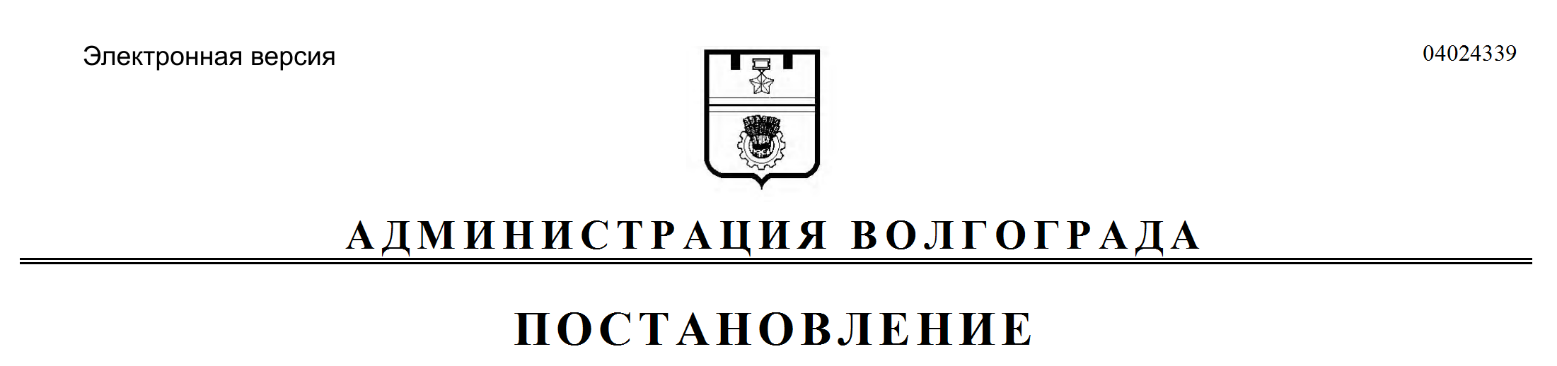 